Vice-Chair
Bates, Patricia C.

Members
Allen, Benjamin
Archuleta, Bob
Becker, Josh
Cortese, Dave
Dahle, Brian
Dodd, Bill
McGuire, Mike
Melendez, Melissa A.
Min, Dave
Newman, Josh
Rubio, Susan
Skinner, Nancy
Umberg, Thomas J.
Wieckowski, Bob
Wilk, Scott
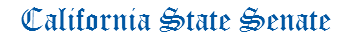 TRANSPORTATION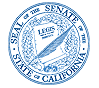 LENA GONZALEZ CHAIRChief Consultant
Randy Chinn

Consultant
Melissa White

Assistant
Katie Bonin
State Capitol, Room 2209
(916) 651-4121
FAX: (916) 445-2209
AGENDATuesday, June 29, 2021 
9 a.m. -- Senate ChambersAGENDATuesday, June 29, 2021 
9 a.m. -- Senate ChambersAGENDATuesday, June 29, 2021 
9 a.m. -- Senate ChambersMEASURES HEARD IN FILE ORDERConsent items indicated by *1.AB 122Boerner HorvathVehicles: required stops: bicycles.2.AB 604*DalyRoad Maintenance and Rehabilitation Account: apportionment of funds: accrued interest. 3.AB 811Luz RivasLos Angeles County Metropolitan Transportation Authority: contracting.4.AB 917BloomVehicles: video imaging of parking violations.5.AB 950WardDepartment of Transportation: sales of excess real property: affordable housing, emergency shelters, and feeding programs.6.AB 1238TingPedestrian access.7.ACR 19*GallagherNational Purple Heart Trail.8.ACR 21*Megan DahleVietnam Veterans Memorial Bridge.9.ACR 27*GallagherFarm-to-Fork Corridor.